Prihláška na vyučovanie slovenčiny pre dospelých – školský rok 2022/2023Anmeldung zum Slowakisch-Unterricht für Erwachsene – Schuljahr 2022/2023Kontaktné údaje:Kontaktdaten:Hodiny prebiehajú v Kulturzentrum Gorod (Arnulfstraße 197, 80634 München) v piatky od 16:30 do 19:00. Vyučovanie sa nekoná počas bavorských školských prázdnin. Der Unterricht findet freitags im Kulturzentrum Gorod (Arnulfstraße 197, 80634 München) von 16:30 bis 19 Uhr statt.  Die Kurse pausieren während der bayerischen Schulferien. Ročný poplatok: 120 EuroJahresbeitrag: 120 EuroProsíme o úhradu prevodom na účet. 
Bitte, überweisen Sie den Beitrag auf das folgende Konto.Názov účtu (Kontoinhaber): Slowakisch-deutscher KulturklubIBAN: DE30701694650000319066BIC: GENODEF1MO8Poznámka pre príjemcu (Verwendungszweck): meno a priezvisko (Name und Nachname)Z dôvodov povinného poistenia na vyučovaní je podmienkou členstvo v Slovensko-nemeckom kultúrnom klube. Členský poplatok je 20 eur ročne (študenti a dôchodcovia 5 eur). Aus Versicherungsgründen ist eine Mitgliedschaft im Slowakisch-deutschen Kulturklub e.V. erforderlich. Der jährliche Mitgliedsbeitrag beträgt 20 Euro (Studenten und Rentner 5 Euro). Vyplnenú prihlášku prosíme poslať v elektronickej podobe (scan alebo fotka) na emailovú adresu 
slovencina@snkk-mnichov.eu a originál priniesť na prvú hodinu v septembri. Odoslaním prihlášky a podpisom súhlasíte so spracovaním tu uvedených osobných údajov podľa platnej legislatívy. Viac na https://snkk-mnichov.eu/kontakt.
Bitte senden Sie das ausgefüllte Formular elektronisch (als Scan oder Foto) an slovencina@snkk-mnichov.eu und bringen Sie das Original zu der ersten Kursstunde im September mit. Mit dem Übermitteln des Formulars und mit Ihrer Unterschrift sind Sie mit der Verarbeitung der hier genannten personenbezogenen Daten nach Datenschutz-Grundverordnung (DSGVO) einverstanden. Mehr erfahren Sie unter https://snkk-mnichov.eu/kontakt.Kontakt: Slowakisch-deutscher Kulturklub e.V. (Vereinsregisternummer VR 8622)
Veronika Ferianček, slovencina@snkk-mnichov.eu, 017680323805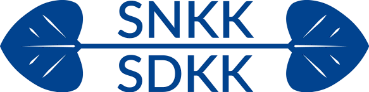 Slowakisch-deutscher Kulturklub e.V.
Slovensko-nemecký kultúrny klub e.V.Meno a priezvisko:
Name und Nachname:   Rozumiem a rozprávam       Rozumiem ale nerozprávam      Nerozumiem ani nerozprávam
Sprachniveau Slowakisch: aktiv/passiv/keine Sprachkenntnisse Adresa:
Adresse:Telefónne číslo: Telefonnummer:Email:E-Mail:
Aké sú Vaše očakávania, čo konkrétne by ste chceli na hodinách slovenčiny naučiť?Welche Erwartungen haben Sie an den Unterricht, was möchten Sie lernen?      Už som členom SNKK            Ich bin bereits Mitglied im SDKK                     Žiadam o členstvo, prihlášku prosím zaslať na uvedenú emailovú adresu. Ich beantrage die Mitgliedschaft, bitte, senden Sie mir den Antrag auf die genannte E-Mail-Adresse. ______________________________________________________Miesto, dátum            Ort, Datum Podpis                          Unterschrift